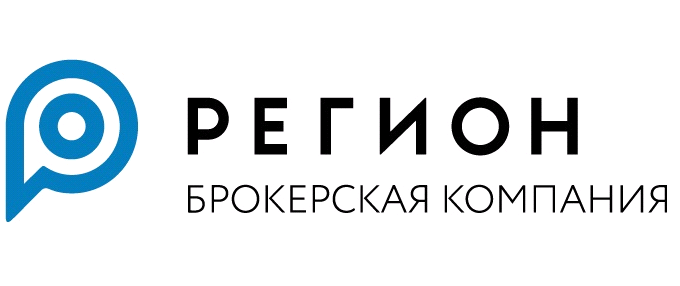 ООО «БК РЕГИОН»от __________________________________Соглашение о брокерском обслуживании №_____________________________________Заявлениео возврате суммы налога, излишне удержанного налоговым агентом из дохода налогоплательщикаПрошу   возвратить мне излишне удержанную сумму налога на доходы физических лиц   за 20___ год  в сумме  ___________________ (сумма прописью)руб. И перечислить по следующим реквизитам: Подпись Клиента/Представителя клиента:Дата заполнения/подписания заявления: «____» _______________ 20__ годаПодпись:                                                                                                 ФИО:       Основание полномочий Представителя Клиента: (наименование документа, его номер, дата)Получатель платежаРасчетный счетНаименование БанкаБИККорреспондентский счетНазначение платежа